 <xsd:element name="ValidCredentials" type="xsd:string"> 	<xsd:annotation>          		<xsd:appinfo source="appian.jpa">			@Column(columnDefinition="CHAR(1) NOT NULL")			@Column(name="VALID_CREDENTIALS")		</xsd:appinfo>        	</xsd:annotation></xsd:element>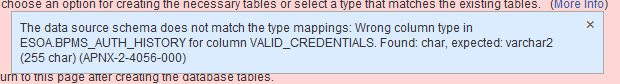 